ПРИЛОЖЕНИЯ К УРОКУ Приложение 0Приложение 1Сводная таблица результатов деятельности на уроке.Приложение 2Самое…Самое…Самое…Самая полноводная река России. (Енисей) Самое глубокое озеро мира. (Байкал) Самая длинная река. (Обь с Иртышом)Самое соленое озеро. (Баскунчак)Самый крупный приток Волги. (Кама)Самая короткая река. (Нева)Самое большое озеро-море. (Каспийское)Самая длинная река европейской части России. (Волга)Самый многоводный приток Енисея. (Ангара)Самое большое пресноводное озеро в Европе, расположенное в России. (Ладожское)Приложение 3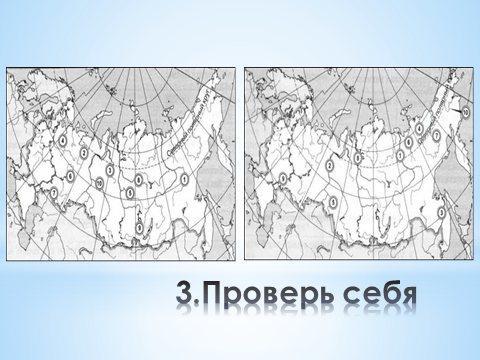 Приложение 6Легенда об Енисее, Ангаре, БайкалеПредки современных бурят много веков назад придумали очень красивую легенду об отце Байкале, дочери Ангаре и юноши Енисее. В давние времена могучий Байкал был добрым и весёлым. Очень сильно любил он свою дочь – Ангару. Красивей её не было на свете. Старик Байкал берёг дочь пуще своего сердца, никуда от себя не отпускал.Однажды, когда Байкал уснул, решила убежать Ангара к своему возлюбленному Енисею. Проснулся отец, гневно всплеснул волнами, не хотел отпускать единственную дочь. Поднялась свирепая буря, почернело небо, звери в страхе разбежались по всей земле, рыбы нырнули на самое дно, а птицы улетели к солнцу. Только ветер выл, да бесновалась вода. Могучий Байкал ударил с силой ударил по высокой скале и бросил её вслед убегающей дочери. Скала упала прямо на горло красавице. Взмолилась красавица Ангара, задыхаясь и рыдая стала умолять отца дать ей хоть каплю воды. «Я могу дать только свои слёзы», – ответил Байкал. И с тех пор вот уже тысячу лет бежит Ангара к Енисею слезами старого Байкала. Скалу, которую бросил Байкал вслед дочери, назвали люди Шаман камнем. На нём приносились богатые жертвы великому озеру. Люди говорили, если Байкал разгневается, то сорвёт Шаман-камень, а вода хлынет и зальёт всю Землю.Ангара – одна из самых больших и знаменитых русских рек. Мощным и широким потоком вырывается она из озера Байкал и почти две тысячи километров через Иркутскую область и Красноярский край несёт свои воды к Енисею. По дороге в неё впадает почти сорок тысяч рек и речушек. Название реки произошло от монгольского слова «Анга», что означает «разинутый рот», а в переносном смысле «расщелина». Исток реки действительно напоминает расщелину. В начале 17 века русские землепроходцы назвали реку Нижней Тунгуской по имени племени Тунгусов. Но, узнав от аборигенов местное название, стали именовать реку Ангарой.Природа могучей красавицы – реки Ангары красива и разнообразна. Есть в ней и медленные протоки и порожистые места, множество островов и тихих затонов. К берегам подступает вековая тайга и высокие скалы.  После ледохода на Ангаре образуются песчаные острова, иногда внушительных размеров. Но лишь самые отчаянные смельчаки могут вплавь добраться до них. Вода в Ангаре летом прогревается плохо, а купальный сезон длится всего месяц – в самой середине лета.На Ангаре построено три гидроэлектростанции: Иркутская, Братская и Усть-илимская. Во время их строительства были затоплены огромные прибрежные территории. Валентин Распутин в своём романе «Прощание с Матёрой» пронзительно и горько описал это событие. К сожалению, крупные города и промышленные предприятия причинили реке немалый вред. Экологи давно бьют тревогу по поводу состояния её воды. Но всё же остались места, где невольно вспоминаешь, что Ангара настоящая дочь Байкала с его чистейшей лазурной водой.Легенда о реке ВолгаПредки верили, что у каждой реки есть свой дух-хранитель, А такие огромные, могучие реки как Волга имели их несколько. Если верить легендам и рассказам очевидцев, хранитель Верхней Волги является людям в образе маленькой, улыбчивой девочки. Глаза ее ясны и мудры, как у всех детей, не потерявших еще связи с Вечностью. Может быть, поэтому Верхняя Волга такая таинственная, древняя и в то же время очень понятная, если можно так выразиться «игрушечная».Каждый из нас знаком со сказкой Ершова «Конёк-Горбунок», но далеко не каждый знает, что существует связь между сказкой и легендами, связанными с сибирскими озерами в глухой тайге.
• Шайтан-озеро или Урманное
• Данилово 
• Линёво 
• Щучье 
• Потаённое 
Обладающие большой целительной силой, по одной из многочисленных легенд, они образовались тысячи лет назад, в результате падения в тайгу пяти обломков метеорита. Каждое из озер уникально, вместе они образуют систему «Пяти озер». Есть стойкое поверье, что окунувшись в воды всех озер этой системы, можно обрести вечное здоровье и благополучие, только Потаённое озеро не открывается людям. Ершов бывал в этих местах и для сюжета сказки использовал местную легенду. Волга и ВазузаВолга и  КамаЗнаете ли Вы, что с гидрографической точки зрения Волга впадает в Каму, а не наоборот как принято считать? Кама самый полноводный приток Волги — так написано в любом учебнике географии, но есть ряд факторов, доказывающих обратное.В месте слияния Камы и Волги водность рек совершенно одинаковаИсток Камы находится выше истока Волги, а это один из критериев определения главенства той или иной реки. Координаты истока Камы: 58°11′55.02″ с. ш. 53°45′58.18″ в. д. Координаты истока Волги:  57°15′7.65″ с. ш. 32°28′11.49″ в. д.  Площадь бассейна Волги превышает камскую, но Кама принимает воды большего количества рек, чем Волга. Доказан факт, что долина Камы имеет более древнюю историю, чем долина Волги. Грубо говоря, когда древняя Кама (палео-Кама) уже существовала, то Волги еще не было. И только потом, в связи с геологическими трансформациями, Волга присоединилась (под прямым углом) к Каме. Если даже посмотреть на современную карту, то видно, что в месте слияния Волги и Камы правильнее говорить о продолжении камского русла, а не волжскогоРассказы о деяниях, великанах и, в особенности, олицетворения рек и озер в виде живых существ, бесспорно, ведут в отдаленные времена, когда существовала многообразная живая мифология, объяснявшая причину и начало природных явлений. Традиции мифологии рек перешли в предание о Волге и Каме: «Кама с Волгой спорила: не хотела в нее течь. Сначала хотела ее воды отрубить; до половины реки отрубила, а дальше не смогла. Поднялась Кама на хитрость – сговорилась она с коршуном: «Ты коршун, крикни, я на той стороне буду, чтобы я слышала; а я под Волгу подроюсь и выйду в другое место». – «Ладно». Вот Кама и начала рыться под Волгу. Рылась, рылась, а тем временем коршуна беркут заметил и погнался за ним. Тот испугался и закричал, как раз над серединой Волги, Кама думала, что уже она на том берегу, выскочила из-под земли и прямо в Волгу попала».Приложение 7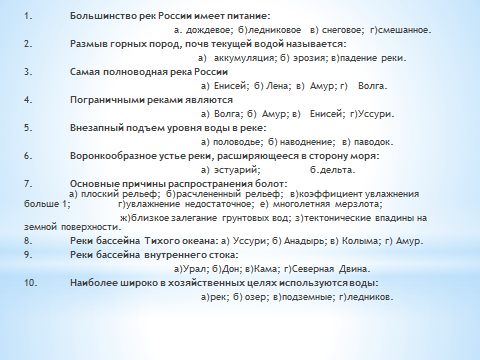 Поволжские девчатаС нами не соскучишься,Нам всё любопытно,Будем долго мучиться, Но ответ получится.ВолнаМы весёлые ребятаИ дружить со всеми радыНазываемся Волной,Вы не спорьте лучше с намиПревратимся  мы в цунамиВид деятельности ФИО  / оценкаЗдравствуйте, это мы!РазминкаПроверь себяРешение задачНайдите  соответствиеЧерный ящикЛегенды о рекахТест «Попади в 10-ку»Примечание Общий балл за урокВид деятельности ФИО  / оценкаОбщий балл за урокПриложение 4                                                          Приложение 5Меж болот из малого колодца
Ручеёк, не умолкая, льётся.
Неприметен чистый ручеёк,
Не широк, не звонок, не глубок.
Перейдёшь его через дощечку,
А глядишь — ручей разлился в речку,
Хоть местами речку эту вброд
И цыплёнок летом перейдёт.
Но поят её ключи, потоки,
И снега, и ливни летних гроз, —
И течёт она рекой широкой,
Разливается в спокойный плёс,
Пенится под плицами колёс.
Перед нею путь большой и долгий
Из лесного края в край степной.
И зовут её рекою Волгой —
Матушкой, кормилицей родной.
Волга — рекам родины царица.
Ни одна не может с ней сравниться.
Высятся над Волгой города.
На волнах качаются суда,
Носят много дорогого груза.
А у Волги есть сестра — Вазуза.
Вьется Волга, а её сестра
Напрямик течёт, крута, быстра.
Меж камней бурлит она в дороге,
Сердится, катясь через пороги.

У сестёр-красавиц с давних пор
Был такой между собою спор:
Кто из них сильнее и быстрее,
Кто из них умнее
И хитрее?
И тянулась тяжба долгий век
У сестёр — у двух соседних рек.
Ни одна не уступала в споре.
Наконец решили: «Ляжем спать,
А проснувшись, побежим опять.
Кто скорее добежит до моря,
Ту и будем старшею считать!»Вот зима постлала им постели
Под широкой крышей ледяной.
Шубою накрыли их метели,
Белою одели пеленой.

Но Вазуза пробудилась рано
Под покровом вешнего тумана
И сестру решила обмануть:
Собралась да и пустилась в путь.
Говорит: — Прощай, сестрица Волга,
Нежиться во сне ты будешь долго.
Я же той порой по холодку
От тебя подальше утеку,
Выберу дорожку попрямее
И до моря добежать успею!
Пробудилась Волга в свой черёд,
Над собой взломала синий лёд,
Разлилась в полях среди простора,
Напилась холодных вешних вод
И пошла не тихо и не скоро,
Не спеша, не мешкая, вперёд.
Хоть она весной проснулась поздно
И путём извилистым текла,
Но сестру свою догнала грозно.
Гневная, к Зубцову подошла.
И Вазуза, с Волгою не споря,
Просит донести ее до моря:
Ей самой, усталой, не дойти —
Не собрала силы по пути…
Что ж, сестра родная — не обуза!
Две реки в пути слились в одну.
С той поры шумливая Вазуза
Будит Волгу каждую весну:
— Просыпайся, старшая сестра,
Пробираться к морю нам пора!..

Гонят волны Волга и Вазуза —
Две реки Советского Союза.
Говорит народ, что у сестёр
До сих пор не утихает спор.
Спорят реки Волга и Вазуза,
Спорят с Доном, Обью и Двиной,
Кто из них подымет больше груза,
Больше рыбы даст земле родной,
Кто прогонит летом больше сплава.
Всем советским рекам — честь и слава!